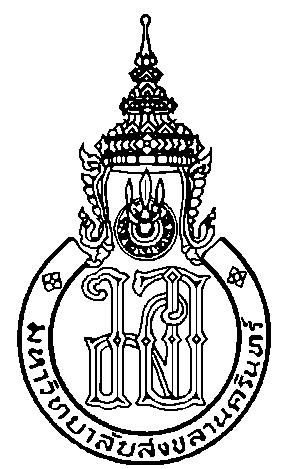 แบบขออนุมัติเปลี่ยนระดับการศึกษา1. ชื่อนักศึกษา (นาย/นาง/นางสาว) ………………………………………………................……..………. รหัสนักศึกษา ……...................………………...    หลักสูตร ………………………………….………………………..……. สาขาวิชา ………………………………………………………..………………………………2. มีความประสงค์จะขออนุมัติเปลี่ยนระดับการศึกษาจาก ……………………………………………………………………………………………………………    เป็น ………………………………………………………………………………………………………………………….……………………………………………………..    และขอเทียบโอนรายวิชาจำนวน…………………วิชา รวม …………. หน่วยกิต  (ดังรายละเอียดที่แนบ)     เหตุผล…………………………..……………………………………………..……………………………………………………………………………………………………    …………………………………………………………………………………..…………………………………………………………………………………………………..	จึงเรียนมาเพื่อโปรดพิจารณา	              ลงนาม.................................... นักศึกษา	    ............./.................../.............   รายวิชาที่ขอเทียบโอน1. รายวิชาที่ขอโอน  จำนวน       วิชา2. รายวิชาที่ขอเทียบโอน  จำนวน       วิชา								ลงนาม…………………………………………………								         (……………………………………………….)										     นักศึกษา(พร้อมนี้ได้แนบใบประมวลผลการศึกษาเพื่อประกอบการพิจารณามาด้วยแล้ว  จำนวน  1 ชุด)1. ความเห็นอาจารย์ที่ปรึกษา    …………………………………..…………………………………………………………………………………………….………………………………………………………………………………………………………………………………………		ลงนาม...................……………...................   	          	(............................…………..........)     	                   .........../................./.............4. ความเห็นคณะกรรมการบัณฑิตศึกษาประจำคณะ.......………     เห็นสมควร        อนุมัติ                          ไม่อนุมัติเนื่องจาก…………………….……………		ลงนาม...................……………......................   	                             (ดร.พรพิมล  เชื้อดวงผุย)                          รองคณบดีฝ่ายวิชาการและบริหารการศึกษาปฏิบัติการแทน ประธานคณะกรรมการบัณฑิตศึกษาประจำคณะฯ		       ............/....................../...............2. ความเห็นคณะกรรมการบริหารหลักสูตร…………………………………..…………………………………………………………………………………………….………………………………………………………………………………………………………………………………………		ลงนาม...................……………...................   	          	(............................……………........)                               ประธานคณะกรรมการบริหารหลักสูตร     	                   ............/................./.......…....5. สำหรับบัณฑิตวิทยาลัย…………………………………..…………………………………………………………………………………………….…………………………………………………………………………………………………………………………………………………………………………..…………………………………………………………………………………………….…………………………………………………………………………………………………………………………………………………………………………..……………………………………………………3. ความเห็นหัวหน้าสาขาวิชา…………………………………..…………………………………………………………………………………………….……………………………………………………………………………………………………………………………………… 		ลงนาม...................……………...................   	          	(............................……………........)      	                    ........../....…............./.............6. คำสั่งคณบดีบัณฑิตวิทยาลัย    	  อนุมัติ  ไม่อนุมัติ		ลงนาม...................……………......................   	          	(............................……………..........) 	                        .........../.…............../.............รหัสวิชาชื่อรายวิชาจำนวนหน่วยกิตระดับคะแนน(1)………………………………………………………………………………....………………….…..………………………………………………………………………………………………....………………….…..………………(2)………………………………………………………………………………....………………….…..………………………………………………………………………………………………....………………….…..………………(3)………………………………………………………………………………....………………….…..………………………………………………………………………………………………....………………….…..………………(4)………………………………………………………………………………....………………….…..………………………………………………………………………………………………....………………….…..………………(5)………………………………………………………………………………....………………….…..………………………………………………………………………………………………....………………….…..………………รหัสวิชา/ชื่อวิชา/จำนวนหน่วยกิตระดับคะแนนเทียบเท่ากับรหัสวิชา/ชื่อวิชา/จำนวนหน่วยกิต(1)……………………………………………………………………………………………………………………………………………………………………………………………………………………(2)……………………………………………………………………………………………………………………………………………………………………………………………………………………(3)……………………………………………………………………………………………………………………………………………………………………………………………………………………(4)……………………………………………………………………………………………………………………………………………………………………………………………………………………(5)……………………………………………………………………………………………………………………………………………………………………………………………………………………